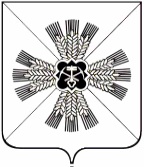 КЕМЕРОВСКАЯ ОБЛАСТЬПРОМЫШЛЕННОВСКИЙ МУНИЦИПАЛЬНЫЙ РАЙОНПУШКИНСКОЕ СЕЛЬСКОЕ ПОСЕЛЕНИЕПОСТАНОВЛЕНИЕот  «10» мая 2018 г. № 23/1-пс.КраснинскоеО мерах по охране жизни людей на водных объектахПушкинского сельского поселения на 2018-2019 годы        В  соответствии с постановлением Коллегии Администрации Кемеровской области от  22.03.2013  № 118 «Об утверждении Правил охраны жизни людей на водных объектах Кемеровской области» , а также на основании постановления администрации Промышленновского муниципального района от 07.05.2018 № 494-П «О мерах по охране жизни людей на водных объектах Промышленновского муниципального района на 2018-2019 годы»,  в целях координации и повышения эффективности проводимых мероприятий и действующей системы охраны жизни людей на воде:        1. Утвердить прилагаемый состав постоянно действующей комиссии  по охране жизни людей на воде и охране общественного порядка в местах массового отдыха населения у воды Пушкинского сельского поселения       2. Утвердить прилагаемый план обеспечения безопасности людей на водных объектах  Пушкинского сельского поселения на 2018-2019 годы      3. Установить места массового отдыха населения у воды с описанием границ      4.Провести совещание с руководителями организаций, детских оздоровительных учреждений, беседы в общеобразовательных учреждениях и среди населения на тему «Меры безопасности на воде и вблизи водоемов».     5. Утвердить график проверок мест массового отдыха людей на водных объектах.     6. Контроль за выполнением настоящего  постановления оставляю за собой    7. Постановление вступает в силу со дня обнародования.                 Глава Пушкинского  сельского поселения                                          Г.А. Багрыч                                                                  УТВЕРЖДЕН                                                                          постановлением администрации                                                                      Пушкинского сельского поселения                                                 от «10» мая 2018 № 23/1-пСОСТАВ постоянно действующей комиссии  по охране жизни людей на воде и охране общественного порядка в местах массового отдыха населения у воды Пушкинского сельского поселенияПредседатель комиссииБагрыч Геннадий Александрович – глава Пушкинского сельского                                                             поселения   Секретарь комиссииНеб Елена Николаевна                      - заместитель главы Пушкинского                                                               поселенияЧлены комиссииКаличкин Евгений Анатольевич       – участковый уполномоченный                                                               полиции (по согласованию)Антокин Василий Дмитриевич        - директор Краснинской ООШ                                                             (по согласованию) Баранов Юрий Владимирович        - главный врач Краснинской ОВП                                                             (по согласованию)   .                                                                                   УТВЕРЖДЕН                                                                          постановлением администрации                                                                      Пушкинского сельского поселения                                                               от «10» мая 2018 г. № 23/1-пПЛАН обеспечения безопасности людей на водных объектах  Пушкинского сельского поселения на 2018-2019 годы                                                                  УТВЕРЖДЕН                                                                          постановлением администрации                                                                      Пушкинского сельского поселения                                                               от  «10» мая 2018 г. № 23/1-пПеречень традиционных мест массового отдыха людей у водных объектов и планируемых к эксплуатации пляжей летом 2018-2019 г.                     Глава Пушкинского сельского поселения                                     Г.А. Багрыч№МероприятиеСрок исполненияОтветственный исполнитель1.В течение учебного периода 2018-2019 г.г. организовать проведение бесед со школьниками о правилах безопасности на водоемах в летний период.Сентябрь-апрель 2018-2019 г. В.Д Антокин С.А Борисова 2Обеспечить контроль за местами массового отдыха населения у воды:изготовить информационные аншлаги о запрете купания Июнь-август 2018-2019 г.Г.А. Багрыч3.Регулярно в соответствии с графиком проводить обследование водоемов на подведомственной территории с целью выявления неорганизованных мест массового отдыха людей у водыИюнь-август 2018-2019 г.Г.А. Багрыч4Совместно с сотрудниками ОВД (участковыми) регулярно проводить проверки мест массового отдыха людей у воды в целях профилактики несчастных случаев и нарушения общественного порядкаРазработать совместный график патрулирований (По итогам проверки готовится отчет)Разработать памятки отдыхающим о мерах безопасности при купании и вблизи водоемов.Июнь-август 2018-2019 г.Г.А. БагрычЕ.А. Каличкин5Регулярно информировать население о мерах безопасности  при купании и нахождении вблизи водоемов, о возникших несчастных случаях и их причинах. Июнь-август 2018-2019 г.Г.А. Багрыч6Организация и проведение акции «Кузбасским рекам -чистые берега»Май 2018-2019 г.Г.А. Багрыч7Организация и проведение акции «Безопасный лед». Выявление несанкционированных мест выхода людей на лед. Обеспечение безопасности людей на водных объектахНоябрь-март 2018-2019 г.Г.А. Багрыч№ВодоемБлижайший населенный пунктСреднее количество отдыхающих1.Нижний прудс. Краснинское20 чел.